Приложение № 5 към чл. 4, ал. 1 от Наредбата за условията и реда за извършване на оценка на въздействието върху околната среда (Наредба за ОВОС) (Ново - ДВ, бр. 12 от 12.02.2016 г., изм. ДВ, бр. 62 от 2022 г., в сила от 5.08.2022 г.)              									ДО									ДИРЕКТОРА НА 										РИОСВ-ПЛОВДИВУ В Е Д О М Л Е Н И Еза инвестиционно предложениеот „БАВАРИЯ А И С“ ЕООД, ЕИК: 206116914УВАЖАЕМИ Г-Н ДИРЕКТОР,Уведомяваме Ви, че „БАВАРИЯ А И С“ ЕООД, ЕИК: 206116914 има следното инвестиционно предложение/ИП/: „Обособяване на площадка за събиране, временно съхранение и разкомплектоване на излезли от употреба моторни превозни средства (ИУМПС), продажба на авточасти втора употреба и автосервизна дейност в УПИ IV-1243 - обществено-обслужващи дейности, автосервиз и търговия, в кв. 13 по кадастрален и регулационен план на с. Стряма, общ. Раковски, обл. Пловдив с площ 1020 кв.м.“.Характеристика на инвестиционното предложение1.	Резюме на предложението:	Инвестиционното предложение е за нов обект. Дружеството възнамерява да обособи площадка за събиране, временно съхранение и разкомплектоване на излезли от употреба моторни превозни средства (ИУМПС) и продажба на авточасти втора употреба в УПИ IV-1243 - обществено-обслужващи дейности, автосервиз и търговия, в кв. 13 по кадастрален и регулационен план на с. Стряма, общ. Раковски, обл. Пловдив с площ 1020 кв. м. В по-следващ етап от ИП се предвижда в горецитирания имот реализиране на обществено-обслужващи дейности  - автосервизна дейност.	Инвестиционното намерение ще се реализира в УПИ IV-1243 - обществено-обслужващи дейности, автосервиз и търговия, в кв. 13 по кадастрален и регулационен план на с. Стряма, общ. Раковски, обл. Пловдив, съгласно сключен договор за наем на недвижим имот между В Кръстев в качеството му на собственик съгласно Нотариален акт за доброволна делба на съсобствени недвижими имоти № 106, том 1, дело № .../2023г. и „БАВАРИЯ А И С“ ЕООД в качеството на наемател.	На територията на площадката ще се извършват дейности по:събиране, временно съхранение, разкомплектоване на ИУМПС търговска дейност  с авточасти втора употребаобществено-обслужване – автосервизна дейностПриетите от физически и/или юридически лица ИУМПС, временно ще се съхраняват на площадката на дружеството за последващо им третиране, а именно разкомплектоване.Образуваните от дейностите на площадката отпадъци ще предават с код и наименование съгласно Наредба № 2/23.07.2014 г. за класификация на отпадъците отпадъците  (Обн. ДВ. бр.66 от 8 Август 2014г., с посл. изм. и доп.), на лица притежаващи разрешителен или регистрационен документ по чл. 35, ал. 1, съответно по чл. 35, ал. 2, т. 3-5 от ЗУО или 35, ал. 3 от ЗУО, въз основа на сключен писмен договор, а годните за повторна употреба компоненти, ще се продават като авточасти втора употреба. При необходимост и след обособяване на необходимите условия и съоръжения, на площадката ще се извършва и автосервизна дейност.	Площадката е оградена с плътна ограда, с изградена инфраструктура, която покрива изискванията за упражняване на дейността на дружеството – покритието е от бетон в сектора за разкомплектоване и с изграден метален навес. Достъпът към обекта няма да се промени и ще се извършва  от съществуващия вход, като няма необходимост от изграждане на нови пътища. Електрозахранването ще се осъществява, чрез съществуваща електропреносна мрежа. За реализацията и последващата експлоатация на ИП ще бъде осигурено 24-часова видеонаблюдение. Отпадъците генерирани от дейността  ще се съхраняват на обособени места и съдове, обозначени с табели за съответния код отпадък, а опасните отпадъци в заграден участък или обособено помещение с ограничен достъп. Авточастите втора употреба ще се съхраняват под навес на метални стелажи. Секторът за временно съхранение на приетите ИУМПС е покрит с трошена каменна настилка, като ще бъдат предприети всички мерки по ограничаване разливи на течности и/или замърсяване на почвата и околната среда. За контрол на входящите и изходящите количества отпадъци на площадката ще е осигурена електронна везна с необходимия според нуждите капацитет. Във връзка с това  няма да се налага извършването на мащабни строителни работи, което изключва  изкопни дейности  и използване на взривни устройства.На територията на площадка при реализирането на ИП не се предвижда използването на производствени води и други природни ресурси. Водата за питейни нужди ще бъде бутилирана и ще се доставя от търговската мрежа. Водоснабдяването на площадката за хигиенно-битови нужди за обслужващия персонал, ще се осъществява от ВиК оператор, чрез съществуващ водопровод. Дейността не е свързана с употреба на химични вещества и смеси. В обекта няма да са налични опасни химични вещества, посочени в приложение №3 на Закона за опазване на околната среда. Няма да се съхраняват на открито опасни вещества и смеси, не се очаква формиране на замърсени дъждовни води. 2. Описание на основните процеси, капацитет, обща използвана площ; необходимост от други свързани с основния предмет спомагателни или поддържащи дейности, в т.ч. ползване на съществуваща или необходимост от изграждане на нова техническа инфраструктура (пътища/улици, газопровод, електропроводи и др.); предвидени изкопни работи, предполагаема дълбочина на изкопите, ползване на взрив:Инвестиционното предложение е за нов обект. Дружеството възнамерява да обособи площадка за събиране, временно съхранение и разкомплектоване на излезли от употреба моторни превозни средства (ИУМПС) и продажба на авточасти втора употреба в УПИ IV-1243 - обществено-обслужващи дейности, автосервиз и търговия, в кв. 13 по кадастрален и регулационен план на с. Стряма, общ. Раковски, обл. Пловдив с площ 1020 кв. м. В по-следващ етап се предвижда в горецитирания имот реализиране на обществено-обслужващи дейности  - автосервизна дейност. Площадката отговаря на изискванията заложени в чл. 38, ал. 1 на Закона за управление на отпадъците(обн. ДВ, бр. 53 от 13.07.2012 г. с посл. изм. и доп.). Площадката е оградена с плътна ограда, с изградена инфраструктура, която покрива изискванията за упражняване на дейността на дружеството – покритието е от бетон в сектора за разкомплектоване и с изграден метален навес. Достъпът към обекта няма да се променя и ще се извършва от съществуващия вход.На територията на площадката има изградени:Контролно и приемно – предавателен пункт, чрез който ще се осъществява входящия и изходящия контрол на отпадъци;Участък с изграден навес, на чиято територия ще се извършват дейностите по разкомплектоване на ИУМПС;Обособен е участък с ограничен достъп в който ще се съхраняват опасни отпадъци.На територията на площадката ще се извършват следните дейности:Събиране, съхранение и разкомплектоване на ИУМПС;Съхранение на отпадъци, генерирани от дейността на дружеството;Търговска дейност с годни за повторна употреба  авточасти и компоненти от ИУМПС;Автосервизна дейност.За ефективната дейност, извършвана на територията на площадката, ще се обособят участъци за разделно събиране и временно съхранение на различните по вид, състав и свойства отпадъци а именно:Дейности по събиране, съхранение и третиране на ИУМПС:Доставчици на ИУМПС ще са фирми, които притежават разрешение за дейности с отпадъци, и частни лица от цялата страна. Отпадъците ще  се обработват само механично - без промяна на състава им, в съответствие с изискванията поставени в Наредбата за излезлите от употреба моторни превозни средства (обн. дв. бр.7 от 25 януари 2013г., с посл. изм. и доп.).Третирането на ИУМПС преминава основно през три етапа: събиране на старите автомобили от последния собственик; последващо третиране и отделяне на частите за повторна употреба и предаване на отделените отпадъци за оползотворяване и обезвреждане.Отпадъците за рециклиране се реализират на вътрешния или външен пазар‚ като се предават на лица притежаващи документ по чл. 35 от ЗУО за последващо рециклиране/обезвреждане.Операциите по разкомплектоване на ИУМПС включват демонтиране от изкупените  от физически или юридически лица бракувани  автомобили на части, възли и детайли, като годните такива ще се предлагат за продажба на клиенти, а негодните както и всички източени течности (масла, антифриз и др.) класифицирани като отпадъци ще  се сортират и съхраняват  до предаването им за последващо третиране.За ефективната дейност, извършвана на територията на площадката, за дейностите с ИУМПС са обособени участъци и сектори, както следва:Участък за събиране,  съхранение и разкомплектоване  на ИУМПС Сектор за приемане на ИУМПС - На територията на сектора ше се извършва приемане на закупените бракувани автомобили. След това ще се насочват към съответния участък за последващо третиране – демонтиране, разглобяване. Участъкът, определен за тази дейност е в закрито помещение, оборудвано с необходимия инвентар.Сектор за източване на масла и демонтаж - Приетите на територията на площадката ИУМПС ще се насочват в закритото производствено помещение, на територията на което безопасно, без разливи ще се източват  масла и др. течни нефтопродукти. Всички смазочни, хидравлични масла и др. течности от ИУМПС ще се събират и съхраняват в метални варели. Съдовете са изолирани от околната среда, надписани с обозначителни табели с кода и наименованието на съответния отпадък, съгласно Наредба №2/2014 год. за класификация на отпадъците. Формираните отпадъци ще се съхраняват до предаването им на лицензирани фирми за последващо третиране.Участък за  съхранение на компонентите от разкомплектоване на ИУМПССектор за съхранение на разглобените автомобили - Получените при разкомплектоването авточасти годни за повторна употреба ще се съхраняват в изградената за целта складова база и ще се  предлагат за продажба на клиенти. Негодните компоненти  от ИУМПС-купетата и формираните отпадъци  ще се сортират и съхраняват  до предаването им за последващо третиране въз основа на писмен договор с лица, притежаващи документ по чл. 35 от ЗУО.Сектор за съхранение на образуваните при разкомплектоването отпадъци - Всички опасни отпадъци, формирани от дейността на площадките ще се съхраняват разделно по подходящ начин, съгласно техния произход, вид, състав и характерни свойства, както и съгласно изискванията поставени в аналогичните наредби, касаещи специфичните отпадъци. Съдовете, в които ще се съхраняват събраните и формираните от дейността отпадъци ще са изолирани от околната среда; ше притежават корозивнна устойчивост  спрямо веществата съдържащи се в отпадъците и материалът от който са  изработени  не взаимодейства с тях и ще са обозначени с табели за кода и наименованието на съответния отпадък, съгласно Наредба № 2 /2014 год.Участъците, на които се извършват дейности с опасни отпадъци, ще се оборудват и експлоатират съгласно изискванията и условията, поставени в специализираните подзаконови нормативни актове, съответно за всеки специфичен отпадък.Всички отпадъци, както постъпващи от физически и/или юридически лица, така и генерирани в резултат на дейността на площадката, ще се събират разделно и съхраняват по подходящ начин, съгласно техния произход, вид, състав и характерни свойства, по начин, който не възпрепятства последващото им оползотворяване.Предаването за последващо третиране на отпадъците със съответния код, съгласно наредбата по чл.3 от ЗУО, ще се извършва на лица, притежаващи документ по чл. 35 от ЗУО за отпадъци както следва:разрешение или комплексно разрешително за дейности с отпадъци по чл. 35, ал 1 от ЗУО;регистрационен документ за дейности с отпадъци по чл. 35, ал.2, т.3-5 от ЗУО; регистрационен документ за събиране и транспортиране на отпадъци или регистрация за дейност като търговец или брокер, когато същите имат сключен договор с лица, притежаващи разрешителен или регистрационен документ по чл.35, ал.1, съответно по чл.35, ал.2, т 3-5 от ЗУО.За събраните и предадени за последващо третиране отпадъци ще се води отчетност и ще се предоставя информация, съгласно изискванията на ЗУО и Наредба № 1 за реда и образците, по които се предоставя информация за дейностите по отпадъците, както и реда за водене на публични регистри (Обн. ДВ. бр.51 от 20 Юни 2014г., с посл. изм. и доп.).На територията на площадката няма да се извършва съхраняване на повече от 50 тона опасни отпадъци в един и същ момент от време.За да се избегне струпване на големи количества опасни и неопасни отпадъци на площадката, ще се осигури ритмичното им предаване за последващо третиране, рециклиране, оползотворяванеи/или обезвреждане на лица, притежаващи документ по чл. 35 от ЗУО за отпадъци.При реализиране на ИП, не се налага да се извършват строителни работи. Не са предвидени изкопни дейности нито ползване на взрив. При необходимост от извършване на СМР, те ще са съобразени със строителните нормативни документи, актуални спрямо нашата нормативна уредба. За осъществяване на ИП ще се използва съществуваща пътна инфраструктура, без нужда от промяна и без необходимост от изграждане на нова.Не се предвижда и изграждане на нов електопровод. Електрозахранването ще се осъществява, чрез съществуваща електропреносна мрежа.В помещенията няма да се съхраняват химични вещества включени в приложение 3 на ЗООС. Извън тях няма да се съхраняват на открито опасни вещества и смеси, не се очаква формиране на замърсени дъждовни води.На територията на производствената площадка не се предвижда използването на производствени води.Водата за питейни нужди ще бъде бутилирана и ще се доставя от търговската мрежа.Водоснабдяването на площадката за хигиенно-битови нужди за обслужващия персонал, ще се осъществява от ВиК оператор, чрез съществуващ водопровод.На този етап не се предвижда включване към канализационна мрежа, т.к. в близост до имота предмет на ИП няма налична такава.Отпадните води, които ще се генерират са дъждовни и битово – фекални. Битово – фекалните отпадни води ще се отвеждат във водоплътна изгребна яма, която ще се почиства периодично от лицензирана фирма на база сключен договор. Няма да се извършват дейности с отпадъци на открито, в следствие на което  не се очаква контакт на дъждовните води със замърсени отпадъци или  опасни вещества Дъждовните отпадни води са условно чисти и се оттичат в зелените площи на площадката.  От дейността не се формират производствени отпадъчни води. При по-нататъшно реализиране на ИП, както и при възникване на необходимост, като след обособяване на необходимите условия и съоръжения, на площадката ще се извършва и автосервизна дейност.  Секторът за ремонт за автомобили ще е оборудван с подемник, машина и инструменти за смяна на масла, ръчни и механизирани инструменти и др.3. Връзка с други съществуващи и одобрени с устройствен или друг план дейности в обхвата на въздействие на обекта на инвестиционното предложение, необходимост от издаване на съгласувателни/разрешителни документи по реда на специален закон; орган по одобряване/разрешаване на инвестиционното предложение по реда на специален закон:Няма връзка с други съществуващи и одобрени с устройствен или друг план дейности в обхвата на въздействие на обекта на инвестиционното предложение. За реализация на ИП е необходимо издаване на становище от РИОСВ-Пловдив. За последващата експлоатация на ИП е необходимо дружеството да подаде заявление за издаване на разрешение за извършване на дейности по третиране на отпадъци по глава V раздел I от ЗУО.4. Местоположение: Инвестиционното намерение ще се реализира в УПИ IV-1243 - обществено-обслужващи дейности, автосервиз и търговия, в кв. 13 по кадастрален и регулационен план на с. Стряма, общ. Раковски, обл. Пловдив с площ 1020 кв.м., съгласно сключен договор за наем на недвижим имот между Васил Димитров Кръстев в качеството му на собственик съгласно Нотариален акт за доброволна делба на съсобствени недвижими имоти № 106, том 1, дело № .../2023г. и „БАВАРИЯ А И С“ ЕООД в качеството на наемател. Със Заповед № АБ - 36 от 21.03.2023г. на Кмета на Община Раковски е одобрен Проект за изменение на ПУП/ПРЗ за УПИ IV-1243 находящ се в кв. 13 по кадастрален и регулационен план на с. Стряма, общ. Раковски, обл. Пловдив, а именно: отпада УПИ IV-1243, като се образува УПИ IV-1243 - обществено-обслужващи дейности, автосервиз и търговия.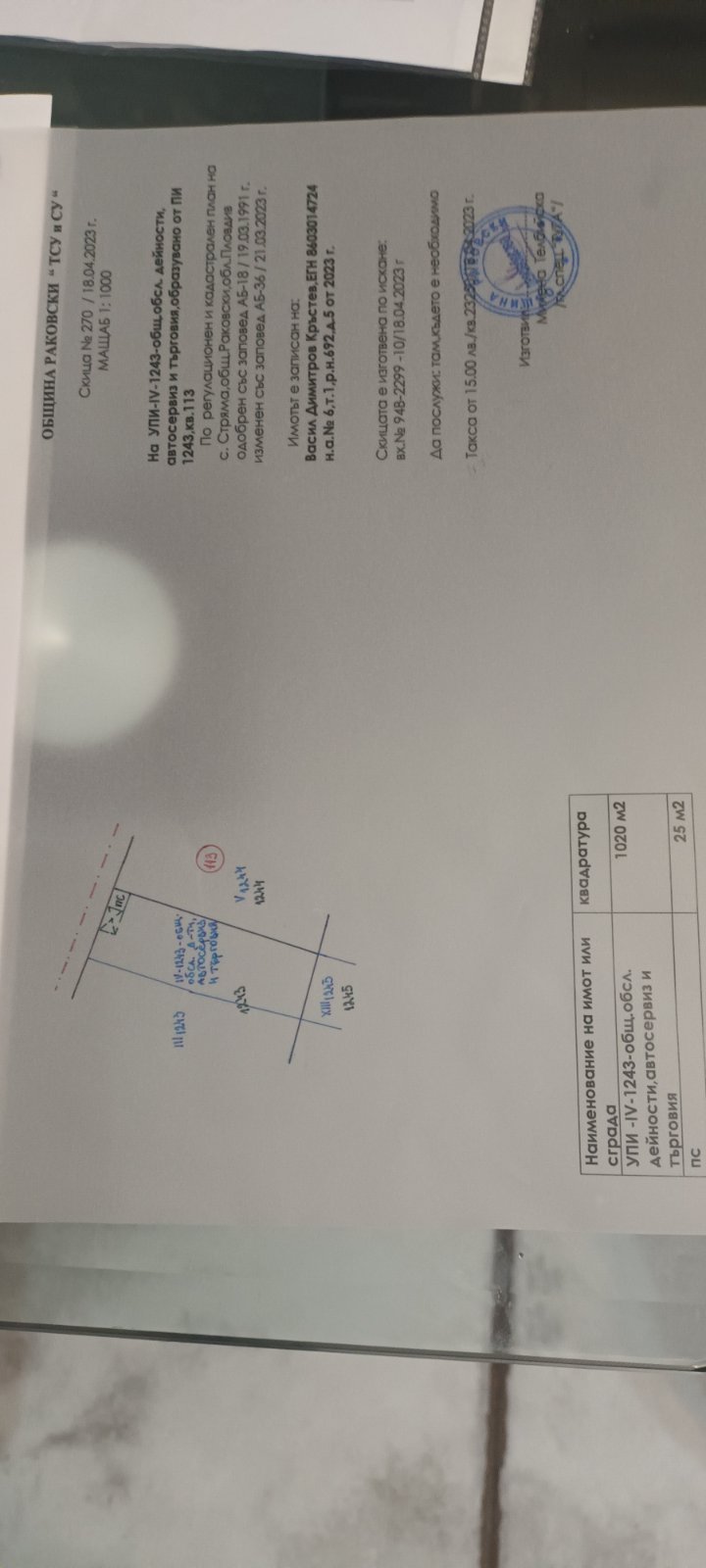 Всички дейности по реализирането и последващата експлоатация на инвестиционното предложение, ще се извършват пряко на гореупоменатия имот, без да са необходими допълнителни площи.Имотът не попада в границите на Защитени зони по смисъла на Закона за биологичното разнообразие(обн. ДВ бр. 77 от 09.08.2002 г., с посл. изм. и доп.) от мрежата „НАТУРА 2000“.Най – близко разположената Защитена зона от Натура 2000 е Река Стряма с код BG0000429. Защитената зона е тип B – Защитена зона по Директива 92/43/ЕЕС за опазване на природните местообитания и на дивата флора и фауна.Предвид местоположението, характера и мащаба на инвестиционното предложение, извършената преценка за вероятната степен на отрицателно въздействие е, че не се очаква отрицателно въздействие върху Защитените зони. Не се засягат обекти, подлежащи на здравна защита, както и обекти на културното наследство.Реализацията и последващата експлоатация на инвестиционното предложение е с локален характер и няма да окаже трансгранично въздействие.5. Природни ресурси, предвидени за използване по време на строителството и експлоатацията:       Не се предвиждат строително монтажни работи. Природните ресурси които ще се използват по време на експлоатацията са вода за питейно – битови нужди, ще бъде бутилирана и ще се доставя от търговската мрежа и за хигиенно-битови нужди - водоснабдяването на площадката за обслужващия персонал, ще се осъществява от ВиК оператор, чрез съществуващ водопровод. Необходимите водни количества ще са минимални и ще се прецизират в условията на експлоатацията на обекта.      Електрозахранването ще се осъществи от съществуващата преносна мрежа на EVN. Не се предвижда използване на други природни ресурси по време на  експлоатацията.6. Очаквани вещества, които ще бъдат емитирани от дейността, в т.ч. приоритетни и/или опасни, при които се осъществява или е възможен контакт с води:Характерът на дейността от реализацията на ИП не води до замърсяване на подземните води, както и до промяна на техния режим. Не се очаква емитиране на опасни вещества във води и водни обекти. Предвид характера на обекта не се очакват кумулативни въздействия върху компонентите на околната среда по време на  експлоатация. При реализиране на ИП и експлоатацията на обекта „Обособяване на площадка за събиране, временно съхранение и разкомплектоване на излезли от употреба моторни превозни средства (ИУМПС), продажба на авточасти втора употреба и автосервизна дейност“, ще се извършва в специално обособен участък с непропусклива повърхност, във връзка с което  не  се очаква да окаже  отрицателно въздействие върху режима на подземните води и общото състояние на водните екосистеми. Дейността не е свързана с употреба на химични вещества и смеси. В обекта няма да са налични опасни химични вещества, посочени в приложение №3 на Закона за опазване на околната среда. Няма да се съхраняват на открито опасни вещества и смеси, не се очаква формиране на замърсени дъждовни води. Дъждовните площадкови води ще са условно чисти и ще се оттичат в зелените площи на площадката. Не се очаква изтичане на вещества в почвите и от там в подземните води. Не се очаква емитиране на вещества, в т.ч. приоритетни и/или опасни, при които се осъществява или е възможен контакт с почва и/или вода. На територията на площадката ще са налични необходимо количество абсорбенти, които ще се използват при евентуални разливи.7. Очаквани общи емисии на вредни вещества във въздуха по замърсители:Не се предвижда и не се очаква отделяне на вредни емисии в атмосферния въздух. При реализация на ИП не се предвижда експлоатация на горивен или друг източник на емисии в атмосферния въздух. Отоплението ще се извършва с електрически уреди. Дейностите, които ще се извършват няма да доведат до замърсяване и дискомфорт на околната среда. ще бъдат взети мерки за недопускане на замърсяване на околната среда с вредни емисии, както по време на реализирането на настоящото инвестиционно предложение, така и при експлоатацията на площадката. Всички съоръжения, работещи на открито ще отговарят на изискванията на Наредба за съществените изисквания и оценяването на съответствието на машините и съоръженията, които работят на открито по отношение на шума, излъчван от тях във въздуха (ДВ, бр. 11/2004 г.).8. Отпадъци, които се очаква да се генерират и предвиждания за тяхното третиране:Очаква се по време на реализирането на настоящото инвестиционно предложение и при експлоатацията на площадката да се формират следните отпадъци:При реализиране на ИП няма да се извършват СМР - Не се очаква генериране на строителни отпадъци, т.к няма да се ще се извършват мащабни строителни операции. Възможни са само монтажни дейности, свързани с оборудване на помещенията, като ще се използват готови модулни  елементи-стелажи. При експлоатация на площадка за разкомплектоване на ИУМПС, търговска дейност с авточасти втора употреба и обществено-обслужващи дейности - автосервизна дейност:Битови отпадъци с код 20 03 01- от административно битовата дейност на обслужваащия персонал. Ще се събират на обособено за целта място и ще се предават на сметосъбиращата фирма обслужваща община Раковски.Производствени отпадъци:Отпадъци от опаковки от доставените материали, консумативи и суровини за обслужване на производствения процес: 15 01 01-хартиени и картонени опаковки15 01 02-пластмасови опаковки15 01 04- метални опаковки15 01 10*- Опаковки, съдържащи остатъци от опасни вещества или замърсени с опасни вещества Отпадъци от разкомплектоване на ИУМПС:13 01 10*- Нехлорирани хидравлични масла на минерална основа13 02 05*- Нехлорирани моторни, смазочни и масла за зъбни предавки на минерална основа13 02 06* - Синтетични моторни и смазочни масла и масла за зъбни предавки13 02 08*- Други моторни и смазочни масла и масла за зъбни предавки 15 02 02*- Абсорбенти, филтърни материали, кърпи за изтриване и предпазни облекла, замърсени с опасни вещества16 01 06 - Излезли от употреба превозни средства, които не съдържат течности или други опасни компоненти 16 01 03 - Излезли от употреба гуми  16 01 07* - Маслени филтри16 01 12 - Спирачни накладки,различни от упоменатите в 16 01 1116 01 13* - Спирачни течности16 01 14 - Антифризни течности, съдържащи опасни вещества16 01 16 - Резервоари за втечнени газове 16 01 17 - Черни метали  16 01 18 - Цветни метали  16 01 19 - Пластмаси  16 01 20 - Стъкла16 01 22 - Компоненти, неупоменати другаде 16 01 99 - Отпадъци, неупоменати другаде 16 06 01*  -Оловни акумулаторни батерии     Формираните от дейността на дружеството отпадъци ще бъдат събирани и съхранявани на обособени места, в съдове с обозначени код и наименование, като ще се вземат  всички мерки за недопускане на смесването помежду им, както и на опасни с неопасни такива.Годните за повторна употреба авточасти и компоненти от разкомплектованите ИУМПС ще се продават на физически или юридически лица. Негодните за повторна употреба компоненти ще се предават като отпадъци с код и наименование съгласно Наредба №2/23.07.2014 г. за класификация на отпадъците за последващо оползотворяване и/или обезвреждане на лица притежаващи съответните мощности и документ по чл. 35 от ЗУО, само въз основа на сключен писмен договор.     Чрез НИСО - Дружеството ще проведе процедура за класификация на отпадъците по реда на Наредба № 2 за Класификация на отпадъците, чрез попълване на работен лист за класификация на отпадъците по приложение № 5, към чл. 7, ал. 1, т.1 от цитираната наредба и утвърждаването им от Директора на РИОСВ-Пловдив.Всички отпадъци се съхраняват разделно, в зависимост от техния вид, произход и състав, в съдове за съхранение на отпадъци, обозначени с табели, съдържащи съответния код и наименование на отпадъка, съгласно Наредба № 2 за класификация на отпадъците.9. Отпадъчни води: В населеното място няма изградена канализационна мрежа. Отпадните води, които ще се генерират при реализиране и експлоатацията на ИП са битово – фекални и дъждовни.Битово – фекалните отпадни води ще се отвеждат във водоплътна изгребна яма,  която ще се почиства периодично от лицензирана фирма на база сключен договор.Няма да се  извършват дейности с отпадъци на открито, поради което не се очаква контакт на дъждовните води със замърсени отпадъци или опасни вещества. Дъждовните отпадни води са условно чисти и ще се оттичат в зелените площи на площадката.От дейността  не се формират производствени отпадъчни води.10. Опасни химични вещества, които се очаква да бъдат налични на площадката на предприятието/съоръжението, както и капацитета на съоръженията, в които са очаква те да са налични:На площадка  ще се приемат опасни отпадъци: ИУМПС от  различни видове транспорт (включително извън пътна техника) с код 16 01 04*, за дейност с код – R 12 - разглобяване, разкомплектоване на 100 т /год (около 80 бр /год). Отпадъците ще  се обработват само механично - без промяна на състава им, в съответствие с изискванията поставени в Наредбата за излезлите от употреба моторни превозни средства (обн. дв. бр.7 от 25 януари 2013г., с посл. изм. и доп.). Всички опасни отпадъци, формирани от разкомплектоването на ИУМПС: демонтирани части, замърсени с масла; оловни акумулатори; филтри; течности, съдържащи се в ИУМПС /смазочни масла, масла от предавателни кутии, трансмисионни масла, хидравлични масла, охлаждащи течности, антифриз, спирачни течности, течности от климатични инсталации и др./ ще се съхраняват разделно по подходящ начин, съгласно техния произход, вид, състав и характерни свойства, както и в съответствие с изискванията поставени в Наредбата за отработените масла и отпадъчните нефтопродукти (обн. ДВ. бр.2 от 8 Януари 2013г., с посл. изм. и доп) и аналогични наредби, касаещи специфичните отпадъци. Ще бъде осигурено  периодичното им предаване за последващо третиране, рециклиране, оползотворяване и/или обезвреждане на фирми притежаващи документ по чл. 35 от ЗУО.  Общото количество на временно  съхраняваните опасни отпадъци на площадката, в един и същи момент от време, няма да надвишава 50 тона, което ще бъде видно и от съответните отчетни документи за приетите и предадените количества опасни отпадъци.Съгласно забележка 5 към приложение №3 на Закон за опазване на околната среда /ЗООС/, а именно „В случай на опасни вещества, включително отпадъци, които не са обхванати от Регламент (ЕО) № 1272/2008, но които независимо от това са налични или има вероятност да са налични в едно предприятие/съоръжение и притежават или могат да притежават според условията, установени в предприятието/съоръжението, еквивалентни свойства по отношение на потенциал за големи аварии, се причисляват временно към най-близката категория или посочено опасно вещество, попадащо в обхвата на глава седма, раздел I и на наредбата по чл. 103, ал. 9 от горния закон.Няма да се съхраняват опасни вещества, надхвърлящи праговите количества на опасни вещества, посочени в Приложение 3 на ЗООС. При последващата експлоатация на ИП, очакваните ОХВ, които ще бъдат налични на площадката са миещи и дезинфекционни препарати, служещи за хигиенизиране на общите части и персонала.След реализацията на ИП, максималните количества на опасни химични вещества и смеси, които ще се съхраняват на площадката, няма да надвишават съответния количествен праг за висок или нисък рисков потенциал, съгласно Приложение № 3 към чл. 103, глава VII на ЗООС, поради което, на обекта не е извършена класификация като „предприятие и/или съоръжение с нисък рисков потенциал“ или като „предприятие и/или съоръжение с висок рисков потенциал“.І. Моля да ни информирате за необходимите действия, които трябва да предприемем, по реда на глава шеста ЗООС. II.  Друга информацияПрилагам:1. Копие на Скица № 270 от 18.04.2023г. на УПИ IV-1243 - обществено-обслужващи дейности, автосервиз и търговия образувано от ПИ – 1243, кв. 13, по регулационен и кадастрален план на с. Стряма, общ. Раковски, обл. Пловдив, одобрен със Заповед АБ-18 /19.03.1991г., изменен със Заповед АБ-36 / 21.03.2023г.2. Копие на Заповед АБ-36 / 21.03.2023г.3. Копие на Удостоверение за факти и обстоятелства по териториално и селищно устройство изх.  № АБУ-118 / 24.04.2023г.4. Копие на Нотариален акт за доброволна делба на съсобствени недвижими имоти № 106, том 1, дело № .../2023г.5. Копие на Договор за наем на недвижим имот от 02.05.2023г.6. „Word“ формат на Уведомление за инвестиционно предложение по Приложение № 5 към чл. 4, ал. 1 от Наредба за ОВОС.5. Желая писмото за определяне на необходимите действия да бъде издадено в електронна форма и изпратено на посочения адрес на електронна поща: bavaria.as.eood@gmail.comДата: ........................................................ 	    Уведомител:……………………….  	                                                                                                   (подпис)Код на отпадъкаНаименование на отпадъкаДейностиПрогнозни количества(тон/год.)16 01 04*Излезли от употреба превозни средстваR13 –Съхраняване на отпадъци до извършване, на която и да е от операциите по оползотворяване от /R1 до R12/R12-Размяна на отпадъци за подлагане на някоя от дейностите с кодове R 1 — R 11 (предварителна обработка, разкомплектоване, рязане)10016 01 06Излезли от употреба превозни средства, които не съдържат течности или други опасни компонентиR13 –Съхраняване на отпадъци до извършване, на която и да е от операциите по оползотворяванеот /R1 до R12100